Полезные гиперссылки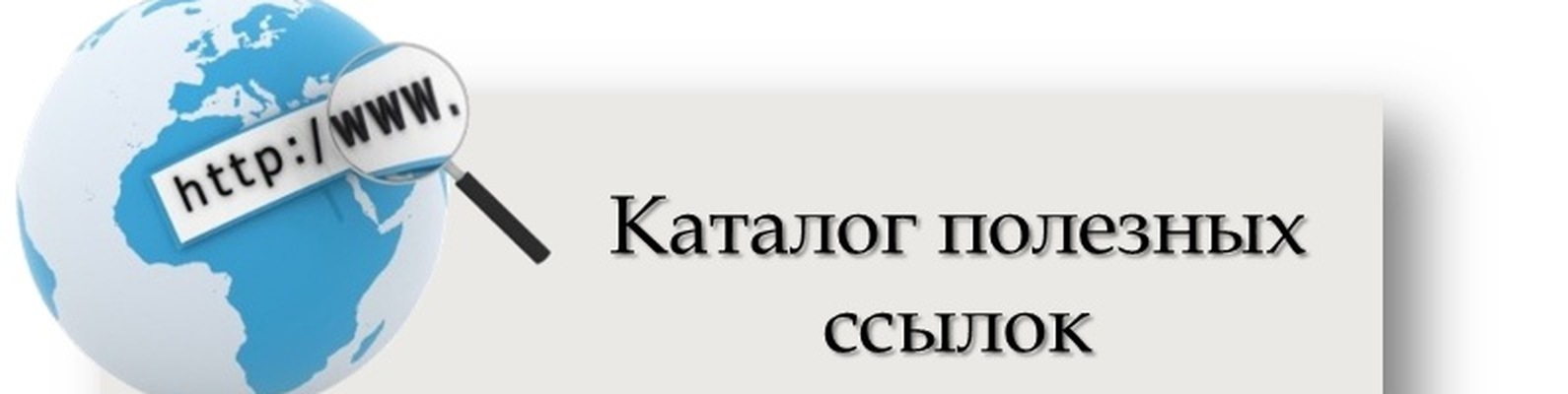 https://rmsp.nalog.ru/about.html?section=overall  ссылка на реестр субъектов мспhttps://rmsp.nalog.ru/qa.html ссылка на вопросы и ответыhttps://kursk.ru/region/economy/malyy-biznes/ МСП нормативно-правовая база Курской областиСоздан: 01.11.2022 13:27. Последнее изменение: 01.11.2022 13:27.Количество просмотров: 24